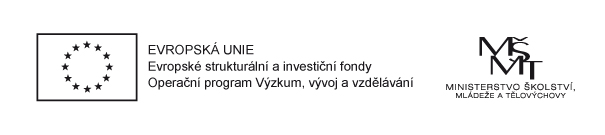 Příloha č. 2 Smlouvy o Partnerství s finančním příspěvkemProjektový záměr partneraNázev projektuImplementace Krajského akčního plánu rozvoje vzdělávání v Královéhradeckém kraji IPartner projektuVyšší odborná škola zdravotnická a Střední zdravotnická škola, Hradec Králové, Komenského 234Partner 18 bude zapojen do realizace aktivity Podpora polytechnického a odborného vzdělávání.Účelem projektu je rozvíjet dovednosti učitelů v badatelské formě výuky zaměřené na praktické realizace aktivit s žáky SŠ, ZŠ a MŠ. Zapojení učitelé budou podpoření metodicky, materiálním vybavením i finančně. Projekt také podporuje vzájemnou spolupráci učitelů napříč obory školy a i dalšími školami (ZŠ, MŠ) do projektu zapojenými. Podpora učitelů i žáků se uskutečňuje prostřednictvím motivačních exkurzí, popularizačních akcí (přednášky, výstavy, aj.) s navazující realizací badatelských aktivit žáků formou vytváření žákovských prací (projektů). Podporou učitelů při realizaci prací budou badatelské aktivity konané několikrát během roku (5krát za rok). Dále jsou plánována 3x za projekt vícedenní terénní školení s badatelskými workshopy, 4x ročně přednášky pro SŠ a ZŠ. Celkem bude podpořeno 20 pedagogů SŠ i ZŠ.Jako jedna ze stěžejních aktivit bude probíhat vedení žákovských prací (přírodovědné práce, odborné zdravotnické práce) – celkem bude podpořeno 20 pedagogů.Učitelé partnerských ZŠ a MŠ budou seznámeni s badatelskými aktivitami na střední škole. Na základě sdílení zkušeností budou hledány možnosti realizace badatelských aktivit na daném typu školy. Pedagogové budou zváni k účasti do badatelských platforem, k diskusím s žáky a učiteli. Učitelé zapojených škol budou též v roli vedoucích žákovských badatelských miniprojektů /prací/ na jejich domovské škole, kde budou aktivně realizovat badatelské aktivity se svými žáky. Učitelé budou metodicky podpořeni formou terénního školení (3 za projekt), přednáškami (průběh roku) a exkurzemi (6 za projekt).Návaznost na projekt IROP – Rekonstrukce laboratoří fyziky, chemie a biologie.Bude podpořeno 20 pedagogů; indikátor 54000 – 83. Zahájení aktivit: leden 2018